Evropský institut asistivních technologií, z.ú.VÝROČNÍ ZPRÁVA
2020ObsahZákladní údaje o společnostiNázev společnosti:	Evropský institut asistivních technologií, z.ú.Právní forma:		Zapsaný ústavSídlo:			Velká Hradební 484/2, 400 01 Ústí nad LabemTelefon:		777 722 777E-mail:			info@eiat.cz IČ:			070 28 776DIČ:			CZ07028776Spisová značka: 	U197 u KS v Ústí nad LabemBankovní spojení:	Československá obchodní bankaČíslo účtu:		283661035/0300WWW stránky:		https://eiat.cz/ Statutární orgán:	Ing. Iva Šmrhová ml., ředitelkaZakladatel:	e-Inkluze, z. s. 		Hřebečská 2680, 272 01 Kladno		IČ: 01627503Druh obecně prospěšných služebÚstav za účelem popsaným v článku III. Zakládací listiny zejména provádí, zajišťuje a poskytuje tyto činnosti:výzkumnou a vědeckou činnost na poli asistivních technologií (dále jen AT), souvisejících služeb a společenských věd včetně základního výzkumu v těchto oblastech s cílem získat nové poznatky a lépe pochopit dané téma;vývoj AT, a jejich součástí včetně průmyslového výzkumu a experimentálního vývoje;šíření výsledků výzkumu na nevýlučném a nediskriminačním základě například prostřednictvím vzdělávání laické a odborné veřejnosti, otevřeného přístupu k databázím, otevřených publikací a otevřeného softwaru včetně aktivit neformálního vzdělávání a pořádání vzdělávacích a kvalifikačních kurzů;mimoškolní výchovu a vzdělávání, zajišťování a pořádání kurzů a školení, včetně lektorské činnosti;publikační a osvětovou činnost včetně digitalizace dokumentů, zpřístupňování textů a informací lidem se zdravotním a sociálním znevýhodněním;vydávání skript, učebnic, informačních bulletinů a dalších materiálů v alternativních formátech přístupných znevýhodněným osobám, např. formou hlasového či digitálního nebo multimediálního záznamu, ve zvětšeném černotisku či v braillském tisku apod.poradenskou, konzultační a vzdělávací činnost v oblasti AT a souvisejících služeb a oborů pro zdravotně či sociálně znevýhodněné osoby, seniory a odborníky s těmito skupinami občanů pracující, včetně technické pomoci a provozování půjčoven AT; odstraňování architektonických, technologických, informačních a dalších bariér ve školách, na pracovištích a v domácnostech osob se zdravotním nebo sociálním znevýhodněním včetně seniorů; vytváření speciálních pracovních míst pro zdravotně či sociálně znevýhodněné občany a poradenskou činnost s jejich pracovním uplatněním související;poskytování sociálních služeb, komplexní rehabilitace a rekvalifikace osobám ohroženým sociálním vyloučením včetně osob se zdravotním znevýhodněním a seniorů; aktivity na ochranu spotřebitelských zájmů uživatelů AT a jejich práv ve smyslu politiky EU;aktivity pro podporu dobrovolníků včetně jejich zaškolování, vzdělávání, vysílání a koordinace.Poslání, cíle a historie ústavuJak praví zakládací listina Evropského institutu asistivních technologií, z.ú., ústav se zakládá za účelem výzkumu, vývoje, rozvoje, poskytování a uplatňování asistivních technologií a dalších technologií usnadňujících život osobám ohroženým sociálním vyloučením včetně seniorů a osob se zdravotním znevýhodněním (dále jen AT) a souvisejících vzdělávacích, sociálních, zdravotních, technických, vědecko-výzkumných, publikačních a dalších procesů a služeb.Posláním a cílem ústavu je základní i průmyslový výzkum a experimentální vývoj na poli AT a souvisejících oborů a služeb,transfer technologií, inovací a znalostí směrem k jejich možným výrobcům a spotřebitelům,veřejné šíření informací mezi odbornou i laickou veřejností, a to zejména prostřednictvím výuky a publikační činnosti,pomoc institucím, neziskovým organizacím a firmám při adaptaci a aplikaci AT a souvisejících procesů a služeb,pomoc konkrétním občanům se zdravotním či sociálním znevýhodněním při dosahování maximální míry jejich samostatnosti a nezávislosti vedoucí a napomáhající k jejich začlenění do společnosti i k jejich pracovnímu uplatnění.Historie Evropského institutu asistivních technologií je poměrně krátká, neboť de jure vznikl v průběhu roku 2018. O vzniku EIAT rozhodl jeho zakladatel spolek e-Inkluze, z.s. 24.1. 2018, kdy schválil zakládací listinu ústavu a jmenoval jeho první správní radu, revizora a ředitele. V rámci tohoto jednání se uskutečnilo ustavující zasedání členů správní rady, které za předsedu tohoto orgánu zvolilo pana Pavla Rogaczewského a ředitelkou jmenovalo Ing. Ivu Šmrhovou mladší. Zakladatelské dokumenty byly podány na registrační soud v Plzni 16.3. 2018 a vznik ústavu byl rozhodnutím tohoto registračního soudu potvrzen 28.4. 2018. Ve shodě se zakládací listinou se v roce 2018 ústav EIAT soustředil na získání akreditací pro vzdělávací kurzy a uspořádání prvních vzdělávacích akcí pro podporu pedagogických pracovníků vzdělávajících žáky se speciálními vzdělávacími potřebami vzniklými z důvodu zdravotního postižení. Činnost EIAT byla v druhé polovině roku 2018 nepříjemně dotčena těžkým onemocněním předsedy správní rady Pavla Rogaczewského. V jejím důsledku 16.5.2019 rezignoval na funkce člena i předsedy správní rady EIAT, z.ú. Zakladatel jmenoval na uvolněné místo Mgr. Nikol Akovou, která byla následně na zasedání správní rady EIAT 3.6.2019 zvolena její předsedkyní. Protože po rezignaci P. Rogaczewského neměl ústav v Karlových Varech žádného aktivního spolupracovníka, rozhodla správní rada o přestěhování sídla EIAT do nových prostor v ulici Velká Hradební 484/2 v Ústí nad Labem. Do rejstříku zapsaných ústavů tyto změny zapsal Krajský soud v Ústí nad Labem 14.10.2019.Aby ústav mohl aktivněji působit i na území hl. města Prahy byla v r. 2020 zřízena pražská kancelář EIAT na adrese Hvožďanská 2053/3, 148 00 Praha 4.Akce pořádané EIAT v roce 2020V listopadu 2018 Evropský institut asistivních technologií získal od Ministerstva práce a sociálních věcí akreditaci k realizaci vzdělávacího programu podle § 117a odst. 1 zákona 108/2006 Sb., o sociálních službách s názvem „Úvod do problematiky využití asistivních technologií při poskytování sociálních služeb“, který má rozsah 8 vyučovacích hodin. Účastníci v rámci kurzu získají základní informace o tom, co se skrývá za pojmem „asistivní technologie“, o možnostech jejich využití při poskytování sociálních služeb i prospěchu, který přináší samotným uživatelům. Součástí kurzu je také praktické předvedení některých kompenzačních pomůcek a asistivních technologií tak, aby si je účastníci mohli vyzkoušet, nejlépe v podmínkách simulovaného zdravotního postižení. Zájemci mohou tento kurz objednávat na info@eiat.cz. V důsledku pandemie Covid19 jsme v roce 2020 tento kurz uspořádali jen dvakrát, a to jednou v prostorách objednatele a jednou distanční formou. V jeho rámci jsme proškolili 16 pracovníků poskytujících sociální služby převážně lidem se zdravotním postižením. Lektory kurzů byli PhDr. Milan Pešák a Břetislav Verner, CSc, kteří tuto činnost vykonávali dobrovolně.Dne 28.7. 2020 provedlo Ministerstvo práce a sociálních věcí, oddělení koncepce sociální práce a vzdělávání kontrolu akreditovaného vzdělávání v EIAT. Kontrola shledala, že v evidenci vzdělávání nejsou žádné nesrovnalosti, a konstatovala, že k realizaci vzdělávacího programu nemá žádné připomínky.V průběhu r. 2020 spolupracoval ústav EIAT jako externí dodavatel na programování jedné části systému pro zpřístupnění nedigitalizovaných textů hendikepovaným uživatelům s využitím asistivních technologií. Zakázka byla realizována podle zadání odběratele a pod jeho vedením.Zaměstnanci EIAT v roce 2020Vzhledem k tomu, že v roce 2020 EIAT neměl zajištěné stabilní zdroje příjmů, neměl ani žádné stálé pracovníky. Vzhledem k obvyklým cenám programátorské práce a způsobu organizace těchto činností bylo programování asistivních technologií zajišťováno dodavatelským způsobem a další aktivity byly realizovány buď pracovníky odměňovanými formou DPP, nebo na bázi dobrovolnosti. Z omezených zdrojů byly formou DPP odměněny jen účetní a ředitelka. Ostatní včetně lektorů pomáhali ústavu jako dobrovolníci.Změny zakládací listiny a orgánů společnosti v roce 2020V roce 2020 nedošlo k žádným změnám v Zakládací listině ani v záznamech o ústavu vedených Krajským registračním soudem.Orgány EIAT, z.ú. k 31.12. 2020 pracovaly ve složení:Ředitel:Ing. Iva Šmrhová (ml.)Správní rada:Mgr. Nikol Aková, předsedkyně SRDoc. PhDr. Lea Květoňová PhD. Ing. Iva ŠmrhováRevizor:Mgr. Dagmar BalcarováZpráva o hospodaření EIAT v roce 2020V hospodaření EIAT, z.ú. se v roce 2020 nevyskytly žádné mimořádné události. V souladu se zakládací listinou ústavu, obecně platnými právními předpisy a dobrými zvyklostmi bylo účetnictví EIAT, z.ú. za rok 2020 podrobeno kontrole revizora, přičemž nebyly shledány žádné nedostatky.V roce 2020 ústav neprovozoval doplňkovou činnost a nečerpal žádné dotace ani granty. Stejně tak nebyly tvořeny žádné fondy.Výroční zprávu v tomto znění schválila Správní rada EIAT na svém zasedání dne 29.6. 2020.PřílohyRozvahaVýkaz zisku a ztrátyPříloha k účetní závěrcelze stáhnout ze Sbírky listin obchodního rejstříku.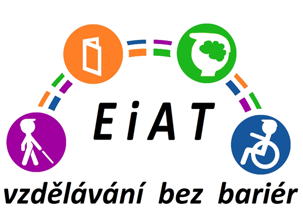 